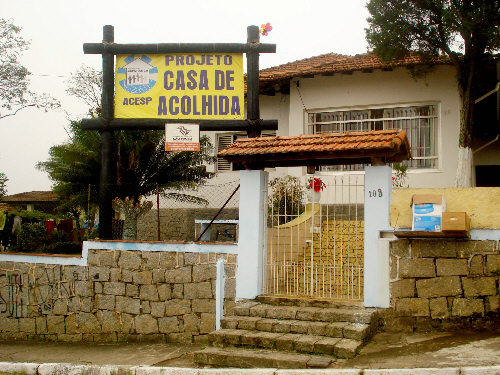 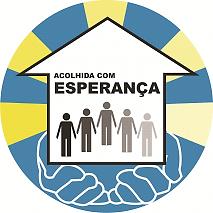 2011